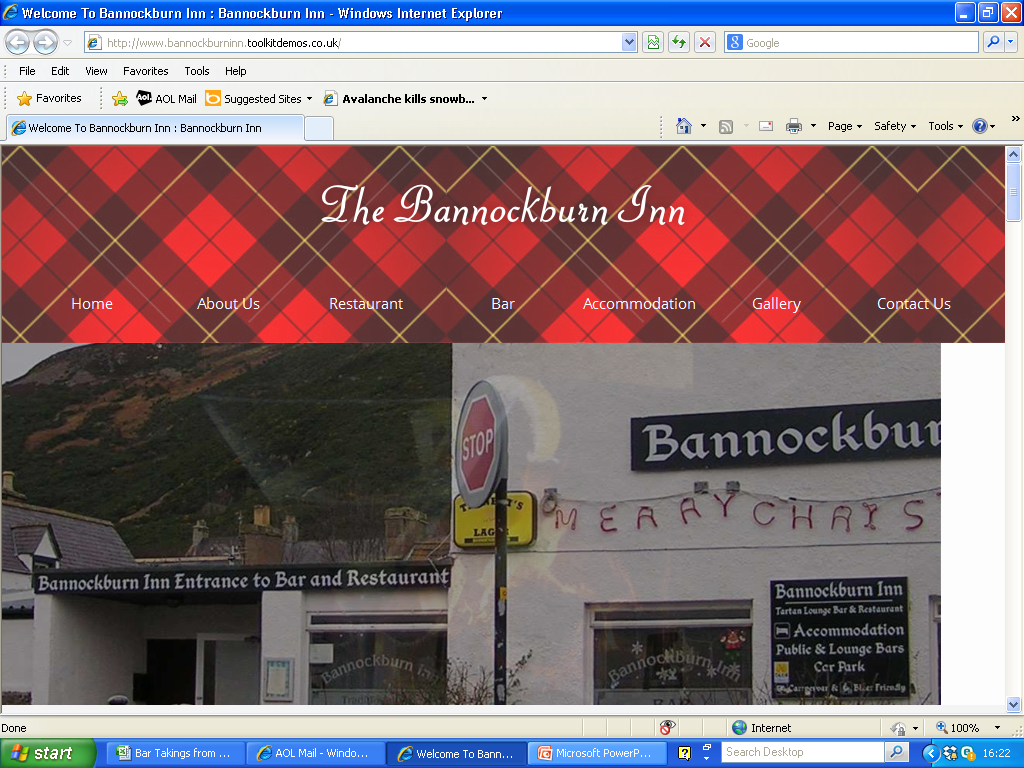 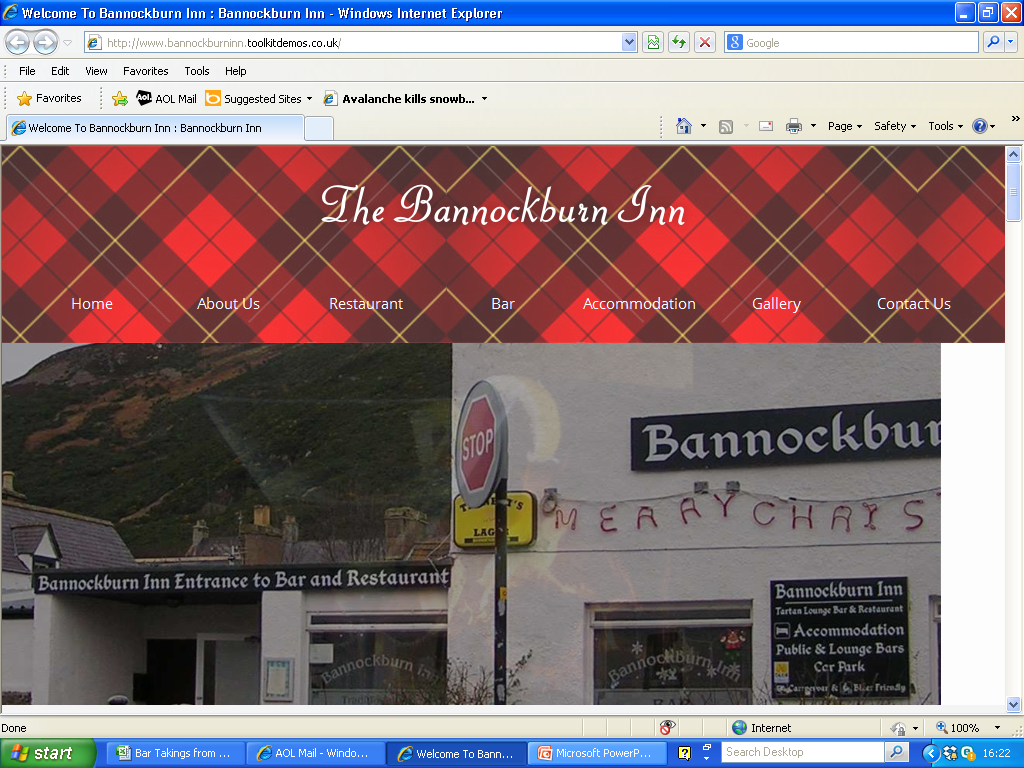 Self-Catering Accommodation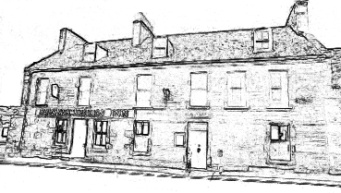 The Bannockburn Inn, Stafford Street, Helmsdale, Sutherland KW8 6JY01431 821461Self-Catering AccommodationThe Bannockburn Inn, Stafford Street, Helmsdale, Sutherland KW8 6JY01431 821461Self-Catering AccommodationThe Bannockburn Inn, Stafford Street, Helmsdale, Sutherland KW8 6JY01431 821461Self-Catering AccommodationThe Bannockburn Inn, Stafford Street, Helmsdale, Sutherland KW8 6JY01431 821461Self-Catering AccommodationThe Bannockburn Inn, Stafford Street, Helmsdale, Sutherland KW8 6JY01431 821461Self-Catering AccommodationThe Bannockburn Inn, Stafford Street, Helmsdale, Sutherland KW8 6JY01431 821461Single OccupancyDouble OccupancyTriple OccupancyTriple OccupancyFull OccupancyDouble Room with shared bathroomTV, Tea, Coffee, milk sugar and towels supplied£50.00£55.00NANA£55.00Twin Room (2 available) with shared bathroomTV, Tea, Coffee, milk sugar and towels supplied£40.00£50.00NANA£50.00Family Room with shared bathroomTV, Tea, Coffee, milk sugar and towels supplied£60.00£65.00£75.00£75.00£80.00Family Room with ensuiteTV, Tea, Coffee, milk sugar and towels supplied£65.00£70.00£75.00£75.00£85.00Apartment 1: South WingThis tariff is per night for two bedrooms plus kitchen and bathroom, based on no less than two persons and up to five.Apartment 1: South WingThis tariff is per night for two bedrooms plus kitchen and bathroom, based on no less than two persons and up to five.Apartment 1: South WingThis tariff is per night for two bedrooms plus kitchen and bathroom, based on no less than two persons and up to five.Apartment 1: South WingThis tariff is per night for two bedrooms plus kitchen and bathroom, based on no less than two persons and up to five.£90.00£90.00Apartment 2: North WingThis tariff is per night for three bedrooms plus kitchen and bathroom, based on no less than two persons and up to eight.Apartment 2: North WingThis tariff is per night for three bedrooms plus kitchen and bathroom, based on no less than two persons and up to eight.Apartment 2: North WingThis tariff is per night for three bedrooms plus kitchen and bathroom, based on no less than two persons and up to eight.Apartment 2: North WingThis tariff is per night for three bedrooms plus kitchen and bathroom, based on no less than two persons and up to eight.£150.00£150.00Booking Notes:Payment:Charges for overnight stays are payable in advance.  If you are staying for longer, bills can be settled on departure.Bathrooms and Kitchens:Hand and body wash are available in all the bathrooms. Kitchens are fully equipped with oven, microwaves, fridge, washing machine (see laundry) and additional tea, coffee and sugar, and a choice of cereals.BreakfastWe are self-catering, however, we do supply, free of charge, fresh milk and cereals in the kitchens.LaundryIron & ironing board or hairdryer are available on request.  Use of washing machine and drying facilities is free if you are staying for three nights or longer.  For shorter stays there is a small charge of £6.00.Damages
Any damages must be reported and paid for.Car parking and Wi-Fi are free to all our customers. Please note Wi-Fi service may be interrupted by weather conditions and bandwidth use.Booking Notes:Payment:Charges for overnight stays are payable in advance.  If you are staying for longer, bills can be settled on departure.Bathrooms and Kitchens:Hand and body wash are available in all the bathrooms. Kitchens are fully equipped with oven, microwaves, fridge, washing machine (see laundry) and additional tea, coffee and sugar, and a choice of cereals.BreakfastWe are self-catering, however, we do supply, free of charge, fresh milk and cereals in the kitchens.LaundryIron & ironing board or hairdryer are available on request.  Use of washing machine and drying facilities is free if you are staying for three nights or longer.  For shorter stays there is a small charge of £6.00.Damages
Any damages must be reported and paid for.Car parking and Wi-Fi are free to all our customers. Please note Wi-Fi service may be interrupted by weather conditions and bandwidth use.Booking Notes:Payment:Charges for overnight stays are payable in advance.  If you are staying for longer, bills can be settled on departure.Bathrooms and Kitchens:Hand and body wash are available in all the bathrooms. Kitchens are fully equipped with oven, microwaves, fridge, washing machine (see laundry) and additional tea, coffee and sugar, and a choice of cereals.BreakfastWe are self-catering, however, we do supply, free of charge, fresh milk and cereals in the kitchens.LaundryIron & ironing board or hairdryer are available on request.  Use of washing machine and drying facilities is free if you are staying for three nights or longer.  For shorter stays there is a small charge of £6.00.Damages
Any damages must be reported and paid for.Car parking and Wi-Fi are free to all our customers. Please note Wi-Fi service may be interrupted by weather conditions and bandwidth use.Booking Notes:Payment:Charges for overnight stays are payable in advance.  If you are staying for longer, bills can be settled on departure.Bathrooms and Kitchens:Hand and body wash are available in all the bathrooms. Kitchens are fully equipped with oven, microwaves, fridge, washing machine (see laundry) and additional tea, coffee and sugar, and a choice of cereals.BreakfastWe are self-catering, however, we do supply, free of charge, fresh milk and cereals in the kitchens.LaundryIron & ironing board or hairdryer are available on request.  Use of washing machine and drying facilities is free if you are staying for three nights or longer.  For shorter stays there is a small charge of £6.00.Damages
Any damages must be reported and paid for.Car parking and Wi-Fi are free to all our customers. Please note Wi-Fi service may be interrupted by weather conditions and bandwidth use.Booking Notes:Payment:Charges for overnight stays are payable in advance.  If you are staying for longer, bills can be settled on departure.Bathrooms and Kitchens:Hand and body wash are available in all the bathrooms. Kitchens are fully equipped with oven, microwaves, fridge, washing machine (see laundry) and additional tea, coffee and sugar, and a choice of cereals.BreakfastWe are self-catering, however, we do supply, free of charge, fresh milk and cereals in the kitchens.LaundryIron & ironing board or hairdryer are available on request.  Use of washing machine and drying facilities is free if you are staying for three nights or longer.  For shorter stays there is a small charge of £6.00.Damages
Any damages must be reported and paid for.Car parking and Wi-Fi are free to all our customers. Please note Wi-Fi service may be interrupted by weather conditions and bandwidth use.Booking Notes:Payment:Charges for overnight stays are payable in advance.  If you are staying for longer, bills can be settled on departure.Bathrooms and Kitchens:Hand and body wash are available in all the bathrooms. Kitchens are fully equipped with oven, microwaves, fridge, washing machine (see laundry) and additional tea, coffee and sugar, and a choice of cereals.BreakfastWe are self-catering, however, we do supply, free of charge, fresh milk and cereals in the kitchens.LaundryIron & ironing board or hairdryer are available on request.  Use of washing machine and drying facilities is free if you are staying for three nights or longer.  For shorter stays there is a small charge of £6.00.Damages
Any damages must be reported and paid for.Car parking and Wi-Fi are free to all our customers. Please note Wi-Fi service may be interrupted by weather conditions and bandwidth use.